Los criterios establecidos en esta ficha hacen parte del proceso de contratación y son los referentes para la selección de los bienes y/o servicios a contratar; garantizando la minimización de impactos ambientales y potenciando los impactos sociales de la entidad.  Servicio integral de aseo y cafetería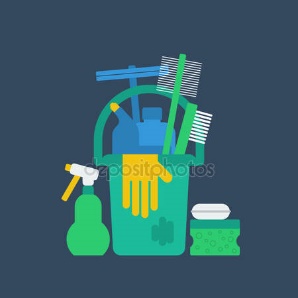 Justificación:   de Gobierno, para el desarrollo de su misión y la obtención de sus objetivos, así como para el desempeño de sus funciones y la prestación de los servicios a su cargo, requiere contar con un servicio integral de aseo y cafetería, para garantizar el buen estado de las instalaciones y un ambiente adecuado en sus dependencias, lo cual redunda en una imagen agradable de , teniendo espacios limpios de trabajo para los servidores públicos de la misma.El ejercicio de las actividades que implican el contrato de aseo y cafetería, es considerado uno de los temas de suma importancia, puesto que en este se utilizan insumos como implementos de cafetería, los cuales generan impactos ambientales negativos, no solo por la generación de residuos sino también en la utilización de sustancias de carácter peligroso que deben cumplir con medidas de manejo y almacenamiento adecuado.Así mismo, es importante que el personal asignado conozca el manejo de los residuos generados en las instalaciones, así como diferentes prácticas ambientales que permitan trabajar en conjunto para mantener un buen desempeño ambiental.  Justificación:   de Gobierno, para el desarrollo de su misión y la obtención de sus objetivos, así como para el desempeño de sus funciones y la prestación de los servicios a su cargo, requiere contar con un servicio integral de aseo y cafetería, para garantizar el buen estado de las instalaciones y un ambiente adecuado en sus dependencias, lo cual redunda en una imagen agradable de , teniendo espacios limpios de trabajo para los servidores públicos de la misma.El ejercicio de las actividades que implican el contrato de aseo y cafetería, es considerado uno de los temas de suma importancia, puesto que en este se utilizan insumos como implementos de cafetería, los cuales generan impactos ambientales negativos, no solo por la generación de residuos sino también en la utilización de sustancias de carácter peligroso que deben cumplir con medidas de manejo y almacenamiento adecuado.Así mismo, es importante que el personal asignado conozca el manejo de los residuos generados en las instalaciones, así como diferentes prácticas ambientales que permitan trabajar en conjunto para mantener un buen desempeño ambiental.  Justificación:   de Gobierno, para el desarrollo de su misión y la obtención de sus objetivos, así como para el desempeño de sus funciones y la prestación de los servicios a su cargo, requiere contar con un servicio integral de aseo y cafetería, para garantizar el buen estado de las instalaciones y un ambiente adecuado en sus dependencias, lo cual redunda en una imagen agradable de , teniendo espacios limpios de trabajo para los servidores públicos de la misma.El ejercicio de las actividades que implican el contrato de aseo y cafetería, es considerado uno de los temas de suma importancia, puesto que en este se utilizan insumos como implementos de cafetería, los cuales generan impactos ambientales negativos, no solo por la generación de residuos sino también en la utilización de sustancias de carácter peligroso que deben cumplir con medidas de manejo y almacenamiento adecuado.Así mismo, es importante que el personal asignado conozca el manejo de los residuos generados en las instalaciones, así como diferentes prácticas ambientales que permitan trabajar en conjunto para mantener un buen desempeño ambiental.  Justificación:   de Gobierno, para el desarrollo de su misión y la obtención de sus objetivos, así como para el desempeño de sus funciones y la prestación de los servicios a su cargo, requiere contar con un servicio integral de aseo y cafetería, para garantizar el buen estado de las instalaciones y un ambiente adecuado en sus dependencias, lo cual redunda en una imagen agradable de , teniendo espacios limpios de trabajo para los servidores públicos de la misma.El ejercicio de las actividades que implican el contrato de aseo y cafetería, es considerado uno de los temas de suma importancia, puesto que en este se utilizan insumos como implementos de cafetería, los cuales generan impactos ambientales negativos, no solo por la generación de residuos sino también en la utilización de sustancias de carácter peligroso que deben cumplir con medidas de manejo y almacenamiento adecuado.Así mismo, es importante que el personal asignado conozca el manejo de los residuos generados en las instalaciones, así como diferentes prácticas ambientales que permitan trabajar en conjunto para mantener un buen desempeño ambiental.  Justificación:   de Gobierno, para el desarrollo de su misión y la obtención de sus objetivos, así como para el desempeño de sus funciones y la prestación de los servicios a su cargo, requiere contar con un servicio integral de aseo y cafetería, para garantizar el buen estado de las instalaciones y un ambiente adecuado en sus dependencias, lo cual redunda en una imagen agradable de , teniendo espacios limpios de trabajo para los servidores públicos de la misma.El ejercicio de las actividades que implican el contrato de aseo y cafetería, es considerado uno de los temas de suma importancia, puesto que en este se utilizan insumos como implementos de cafetería, los cuales generan impactos ambientales negativos, no solo por la generación de residuos sino también en la utilización de sustancias de carácter peligroso que deben cumplir con medidas de manejo y almacenamiento adecuado.Así mismo, es importante que el personal asignado conozca el manejo de los residuos generados en las instalaciones, así como diferentes prácticas ambientales que permitan trabajar en conjunto para mantener un buen desempeño ambiental.  Justificación:   de Gobierno, para el desarrollo de su misión y la obtención de sus objetivos, así como para el desempeño de sus funciones y la prestación de los servicios a su cargo, requiere contar con un servicio integral de aseo y cafetería, para garantizar el buen estado de las instalaciones y un ambiente adecuado en sus dependencias, lo cual redunda en una imagen agradable de , teniendo espacios limpios de trabajo para los servidores públicos de la misma.El ejercicio de las actividades que implican el contrato de aseo y cafetería, es considerado uno de los temas de suma importancia, puesto que en este se utilizan insumos como implementos de cafetería, los cuales generan impactos ambientales negativos, no solo por la generación de residuos sino también en la utilización de sustancias de carácter peligroso que deben cumplir con medidas de manejo y almacenamiento adecuado.Así mismo, es importante que el personal asignado conozca el manejo de los residuos generados en las instalaciones, así como diferentes prácticas ambientales que permitan trabajar en conjunto para mantener un buen desempeño ambiental.  Justificación:   de Gobierno, para el desarrollo de su misión y la obtención de sus objetivos, así como para el desempeño de sus funciones y la prestación de los servicios a su cargo, requiere contar con un servicio integral de aseo y cafetería, para garantizar el buen estado de las instalaciones y un ambiente adecuado en sus dependencias, lo cual redunda en una imagen agradable de , teniendo espacios limpios de trabajo para los servidores públicos de la misma.El ejercicio de las actividades que implican el contrato de aseo y cafetería, es considerado uno de los temas de suma importancia, puesto que en este se utilizan insumos como implementos de cafetería, los cuales generan impactos ambientales negativos, no solo por la generación de residuos sino también en la utilización de sustancias de carácter peligroso que deben cumplir con medidas de manejo y almacenamiento adecuado.Así mismo, es importante que el personal asignado conozca el manejo de los residuos generados en las instalaciones, así como diferentes prácticas ambientales que permitan trabajar en conjunto para mantener un buen desempeño ambiental.  Justificación:   de Gobierno, para el desarrollo de su misión y la obtención de sus objetivos, así como para el desempeño de sus funciones y la prestación de los servicios a su cargo, requiere contar con un servicio integral de aseo y cafetería, para garantizar el buen estado de las instalaciones y un ambiente adecuado en sus dependencias, lo cual redunda en una imagen agradable de , teniendo espacios limpios de trabajo para los servidores públicos de la misma.El ejercicio de las actividades que implican el contrato de aseo y cafetería, es considerado uno de los temas de suma importancia, puesto que en este se utilizan insumos como implementos de cafetería, los cuales generan impactos ambientales negativos, no solo por la generación de residuos sino también en la utilización de sustancias de carácter peligroso que deben cumplir con medidas de manejo y almacenamiento adecuado.Así mismo, es importante que el personal asignado conozca el manejo de los residuos generados en las instalaciones, así como diferentes prácticas ambientales que permitan trabajar en conjunto para mantener un buen desempeño ambiental.  Justificación:   de Gobierno, para el desarrollo de su misión y la obtención de sus objetivos, así como para el desempeño de sus funciones y la prestación de los servicios a su cargo, requiere contar con un servicio integral de aseo y cafetería, para garantizar el buen estado de las instalaciones y un ambiente adecuado en sus dependencias, lo cual redunda en una imagen agradable de , teniendo espacios limpios de trabajo para los servidores públicos de la misma.El ejercicio de las actividades que implican el contrato de aseo y cafetería, es considerado uno de los temas de suma importancia, puesto que en este se utilizan insumos como implementos de cafetería, los cuales generan impactos ambientales negativos, no solo por la generación de residuos sino también en la utilización de sustancias de carácter peligroso que deben cumplir con medidas de manejo y almacenamiento adecuado.Así mismo, es importante que el personal asignado conozca el manejo de los residuos generados en las instalaciones, así como diferentes prácticas ambientales que permitan trabajar en conjunto para mantener un buen desempeño ambiental.  Justificación:   de Gobierno, para el desarrollo de su misión y la obtención de sus objetivos, así como para el desempeño de sus funciones y la prestación de los servicios a su cargo, requiere contar con un servicio integral de aseo y cafetería, para garantizar el buen estado de las instalaciones y un ambiente adecuado en sus dependencias, lo cual redunda en una imagen agradable de , teniendo espacios limpios de trabajo para los servidores públicos de la misma.El ejercicio de las actividades que implican el contrato de aseo y cafetería, es considerado uno de los temas de suma importancia, puesto que en este se utilizan insumos como implementos de cafetería, los cuales generan impactos ambientales negativos, no solo por la generación de residuos sino también en la utilización de sustancias de carácter peligroso que deben cumplir con medidas de manejo y almacenamiento adecuado.Así mismo, es importante que el personal asignado conozca el manejo de los residuos generados en las instalaciones, así como diferentes prácticas ambientales que permitan trabajar en conjunto para mantener un buen desempeño ambiental.  Justificación:   de Gobierno, para el desarrollo de su misión y la obtención de sus objetivos, así como para el desempeño de sus funciones y la prestación de los servicios a su cargo, requiere contar con un servicio integral de aseo y cafetería, para garantizar el buen estado de las instalaciones y un ambiente adecuado en sus dependencias, lo cual redunda en una imagen agradable de , teniendo espacios limpios de trabajo para los servidores públicos de la misma.El ejercicio de las actividades que implican el contrato de aseo y cafetería, es considerado uno de los temas de suma importancia, puesto que en este se utilizan insumos como implementos de cafetería, los cuales generan impactos ambientales negativos, no solo por la generación de residuos sino también en la utilización de sustancias de carácter peligroso que deben cumplir con medidas de manejo y almacenamiento adecuado.Así mismo, es importante que el personal asignado conozca el manejo de los residuos generados en las instalaciones, así como diferentes prácticas ambientales que permitan trabajar en conjunto para mantener un buen desempeño ambiental.  Justificación:   de Gobierno, para el desarrollo de su misión y la obtención de sus objetivos, así como para el desempeño de sus funciones y la prestación de los servicios a su cargo, requiere contar con un servicio integral de aseo y cafetería, para garantizar el buen estado de las instalaciones y un ambiente adecuado en sus dependencias, lo cual redunda en una imagen agradable de , teniendo espacios limpios de trabajo para los servidores públicos de la misma.El ejercicio de las actividades que implican el contrato de aseo y cafetería, es considerado uno de los temas de suma importancia, puesto que en este se utilizan insumos como implementos de cafetería, los cuales generan impactos ambientales negativos, no solo por la generación de residuos sino también en la utilización de sustancias de carácter peligroso que deben cumplir con medidas de manejo y almacenamiento adecuado.Así mismo, es importante que el personal asignado conozca el manejo de los residuos generados en las instalaciones, así como diferentes prácticas ambientales que permitan trabajar en conjunto para mantener un buen desempeño ambiental.  Justificación:   de Gobierno, para el desarrollo de su misión y la obtención de sus objetivos, así como para el desempeño de sus funciones y la prestación de los servicios a su cargo, requiere contar con un servicio integral de aseo y cafetería, para garantizar el buen estado de las instalaciones y un ambiente adecuado en sus dependencias, lo cual redunda en una imagen agradable de , teniendo espacios limpios de trabajo para los servidores públicos de la misma.El ejercicio de las actividades que implican el contrato de aseo y cafetería, es considerado uno de los temas de suma importancia, puesto que en este se utilizan insumos como implementos de cafetería, los cuales generan impactos ambientales negativos, no solo por la generación de residuos sino también en la utilización de sustancias de carácter peligroso que deben cumplir con medidas de manejo y almacenamiento adecuado.Así mismo, es importante que el personal asignado conozca el manejo de los residuos generados en las instalaciones, así como diferentes prácticas ambientales que permitan trabajar en conjunto para mantener un buen desempeño ambiental.  Justificación:   de Gobierno, para el desarrollo de su misión y la obtención de sus objetivos, así como para el desempeño de sus funciones y la prestación de los servicios a su cargo, requiere contar con un servicio integral de aseo y cafetería, para garantizar el buen estado de las instalaciones y un ambiente adecuado en sus dependencias, lo cual redunda en una imagen agradable de , teniendo espacios limpios de trabajo para los servidores públicos de la misma.El ejercicio de las actividades que implican el contrato de aseo y cafetería, es considerado uno de los temas de suma importancia, puesto que en este se utilizan insumos como implementos de cafetería, los cuales generan impactos ambientales negativos, no solo por la generación de residuos sino también en la utilización de sustancias de carácter peligroso que deben cumplir con medidas de manejo y almacenamiento adecuado.Así mismo, es importante que el personal asignado conozca el manejo de los residuos generados en las instalaciones, así como diferentes prácticas ambientales que permitan trabajar en conjunto para mantener un buen desempeño ambiental.  Justificación:   de Gobierno, para el desarrollo de su misión y la obtención de sus objetivos, así como para el desempeño de sus funciones y la prestación de los servicios a su cargo, requiere contar con un servicio integral de aseo y cafetería, para garantizar el buen estado de las instalaciones y un ambiente adecuado en sus dependencias, lo cual redunda en una imagen agradable de , teniendo espacios limpios de trabajo para los servidores públicos de la misma.El ejercicio de las actividades que implican el contrato de aseo y cafetería, es considerado uno de los temas de suma importancia, puesto que en este se utilizan insumos como implementos de cafetería, los cuales generan impactos ambientales negativos, no solo por la generación de residuos sino también en la utilización de sustancias de carácter peligroso que deben cumplir con medidas de manejo y almacenamiento adecuado.Así mismo, es importante que el personal asignado conozca el manejo de los residuos generados en las instalaciones, así como diferentes prácticas ambientales que permitan trabajar en conjunto para mantener un buen desempeño ambiental.  Justificación:   de Gobierno, para el desarrollo de su misión y la obtención de sus objetivos, así como para el desempeño de sus funciones y la prestación de los servicios a su cargo, requiere contar con un servicio integral de aseo y cafetería, para garantizar el buen estado de las instalaciones y un ambiente adecuado en sus dependencias, lo cual redunda en una imagen agradable de , teniendo espacios limpios de trabajo para los servidores públicos de la misma.El ejercicio de las actividades que implican el contrato de aseo y cafetería, es considerado uno de los temas de suma importancia, puesto que en este se utilizan insumos como implementos de cafetería, los cuales generan impactos ambientales negativos, no solo por la generación de residuos sino también en la utilización de sustancias de carácter peligroso que deben cumplir con medidas de manejo y almacenamiento adecuado.Así mismo, es importante que el personal asignado conozca el manejo de los residuos generados en las instalaciones, así como diferentes prácticas ambientales que permitan trabajar en conjunto para mantener un buen desempeño ambiental.  CRITERIOS SOSTENIBLES DE SELECCIÓN  CRITERIOS SOSTENIBLES DE SELECCIÓN  En el siguiente apartado se encuentran los criterios de referencia para incluir en la formulación de estudios previos que serán habilitantes para la selección del proveedor del bien o servicio, así como aquellos que harán parte de las obligaciones específicas.  Especificaciones técnicas En relación con el suministro de elementos de aseo y cafetería, es necesario que se utilicen elementos o insumos biodegradables o de bajo impacto ambiental. (vasos de cartón parafinados y no de icopor, los productos de papel, como servilletas, toallas de manos, entre otros deben ser fabricados con residuos agroindustriales, papel reciclado, o madera proveniente de fuentes forestales sostenibles, no emplear revolvedores plásticos). Utilizar productos de limpieza que sean biodegradables, entregando las fichas de los productos para constatar el porcentaje de biodegradabilidad y la composición de los mismos.La maquinaria y equipos destinados para actividades de limpieza deben contar con sistemas de ahorro de agua y energía.Los electrodomésticos utilizados deberán contar con norma técnica de bajo consumo energético.El contratista deberá manifestar mediante escrito cuales son los elementos de aseo a usar, así como la empresa que los distribuye, la cual debe estar certificada con concepto favorable por el INVIMA en la producción técnica para aseo y limpieza.  Presentar soporte de la capacitación a su personal en temas como: manejo, disposición, recuperación y almacenamiento de residuos sólidos (Convencionales y peligrosos), así como en la dosificación para la utilización de los elementos de aseo y cafetería y manejo de sustancias peligrosas. Garantizar que dentro de los elementos de cafetería incluirá productos orgánicos, que fomenten las agro redes y la creación de alternativas económicas en toda la ciudad haciendo hincapié en la zona rural, para dar cumplimiento al acuerdo 540 de 2013.  Enviar fichas de los productos. La dotación de bolsas debe ser ecológicas de colores, amarillo, azul y verde para puntos ecológicos y contenedores de las zonas comunes, para verificar los componentes de la bolsa presentar fichas de los productos. Garantizar que el personal que preste el servicio a su nombre cuentan con la edad mínima para trabajar, así como también no promueve el trabajo infantil, mediante una declaración firmada.Garantizar que el personal que presta el servicio se encuentra afiliado al sistema de seguridad social y salud en el trabajo.Promover la vinculación dentro de su equipo de trabajo de personas en riesgo de exclusión social, enviando una declaración firmada y con los datos de las personas.En el siguiente apartado se encuentran los criterios de referencia para incluir en la formulación de estudios previos que serán habilitantes para la selección del proveedor del bien o servicio, así como aquellos que harán parte de las obligaciones específicas.  Especificaciones técnicas En relación con el suministro de elementos de aseo y cafetería, es necesario que se utilicen elementos o insumos biodegradables o de bajo impacto ambiental. (vasos de cartón parafinados y no de icopor, los productos de papel, como servilletas, toallas de manos, entre otros deben ser fabricados con residuos agroindustriales, papel reciclado, o madera proveniente de fuentes forestales sostenibles, no emplear revolvedores plásticos). Utilizar productos de limpieza que sean biodegradables, entregando las fichas de los productos para constatar el porcentaje de biodegradabilidad y la composición de los mismos.La maquinaria y equipos destinados para actividades de limpieza deben contar con sistemas de ahorro de agua y energía.Los electrodomésticos utilizados deberán contar con norma técnica de bajo consumo energético.El contratista deberá manifestar mediante escrito cuales son los elementos de aseo a usar, así como la empresa que los distribuye, la cual debe estar certificada con concepto favorable por el INVIMA en la producción técnica para aseo y limpieza.  Presentar soporte de la capacitación a su personal en temas como: manejo, disposición, recuperación y almacenamiento de residuos sólidos (Convencionales y peligrosos), así como en la dosificación para la utilización de los elementos de aseo y cafetería y manejo de sustancias peligrosas. Garantizar que dentro de los elementos de cafetería incluirá productos orgánicos, que fomenten las agro redes y la creación de alternativas económicas en toda la ciudad haciendo hincapié en la zona rural, para dar cumplimiento al acuerdo 540 de 2013.  Enviar fichas de los productos. La dotación de bolsas debe ser ecológicas de colores, amarillo, azul y verde para puntos ecológicos y contenedores de las zonas comunes, para verificar los componentes de la bolsa presentar fichas de los productos. Garantizar que el personal que preste el servicio a su nombre cuentan con la edad mínima para trabajar, así como también no promueve el trabajo infantil, mediante una declaración firmada.Garantizar que el personal que presta el servicio se encuentra afiliado al sistema de seguridad social y salud en el trabajo.Promover la vinculación dentro de su equipo de trabajo de personas en riesgo de exclusión social, enviando una declaración firmada y con los datos de las personas.b.  Obligaciones específicasGarantizar que los envases de los productos de aseo que contenían sustancias que puedan ser consideradas como peligrosas deben ser dispuestos por el contratista mediante un programa posconsumo y entregar el certificado otorgado por el Gestor Ambiental; en caso que la empresa tenga la posibilidad de reutilizar los envases para empacar los mismos productos que contenían deberá informar cada vez que realice el envasado de productos. (ej. empaques de desinfectantes, blanqueadores, plaguicidas).Garantizar la realización específica de los exámenes de frotis de garganta y uñas, además del curso de manipulación de alimentos para garantizar la inocuidad de los alimentos en su manejo. Responder por la recolección, clasificación y disposición final de los desechos, garantizando el cumplimiento estricto de las normas ambientales de Minsalud, Secretaría Distrital de Salud, Secretaría Distrital de Ambiente y demás autoridades sanitarias y/o ambientales. Recoger las basuras y desperdicios utilizando los recipientes y las bolsas de basura asignadas según cada tipo de residuo desecho y depositarlas en el sitio destinado por la Entidad para tal fin. Lo anterior, de acuerdo a lo establecido por la entidad en el Plan Institucional de Gestión Ambiental (PIGA), observando lo preceptuado en el Decreto reglamentario No. 400 de 2004 – “Aprovechamiento eficiente de residuos sólidos”. Dar cumplimiento a las acciones establecidas para la implementación del Sistema de Gestión Ambiental – SGA y estándares de gestión, con especial énfasis en los programas de gestión para el ahorro y uso eficiente del agua, de energía, gestión integral de residuos convencionales y peligrosos, consumo sostenible, extensión de buenas prácticas ambientales y las demás disposiciones que se deriven de ellas.Atender las inspecciones ambientales realizadas por la SDG, permitiendo el recorrido por las instalaciones, realizar entrevistas al personal y obtener registro documental y fotográfico.El contratista se compromete a entregar los productos en empaques que sean potencialmente reciclables y amigables con el ambientalmente.b.  Obligaciones específicasGarantizar que los envases de los productos de aseo que contenían sustancias que puedan ser consideradas como peligrosas deben ser dispuestos por el contratista mediante un programa posconsumo y entregar el certificado otorgado por el Gestor Ambiental; en caso que la empresa tenga la posibilidad de reutilizar los envases para empacar los mismos productos que contenían deberá informar cada vez que realice el envasado de productos. (ej. empaques de desinfectantes, blanqueadores, plaguicidas).Garantizar la realización específica de los exámenes de frotis de garganta y uñas, además del curso de manipulación de alimentos para garantizar la inocuidad de los alimentos en su manejo. Responder por la recolección, clasificación y disposición final de los desechos, garantizando el cumplimiento estricto de las normas ambientales de Minsalud, Secretaría Distrital de Salud, Secretaría Distrital de Ambiente y demás autoridades sanitarias y/o ambientales. Recoger las basuras y desperdicios utilizando los recipientes y las bolsas de basura asignadas según cada tipo de residuo desecho y depositarlas en el sitio destinado por la Entidad para tal fin. Lo anterior, de acuerdo a lo establecido por la entidad en el Plan Institucional de Gestión Ambiental (PIGA), observando lo preceptuado en el Decreto reglamentario No. 400 de 2004 – “Aprovechamiento eficiente de residuos sólidos”. Dar cumplimiento a las acciones establecidas para la implementación del Sistema de Gestión Ambiental – SGA y estándares de gestión, con especial énfasis en los programas de gestión para el ahorro y uso eficiente del agua, de energía, gestión integral de residuos convencionales y peligrosos, consumo sostenible, extensión de buenas prácticas ambientales y las demás disposiciones que se deriven de ellas.Atender las inspecciones ambientales realizadas por la SDG, permitiendo el recorrido por las instalaciones, realizar entrevistas al personal y obtener registro documental y fotográfico.El contratista se compromete a entregar los productos en empaques que sean potencialmente reciclables y amigables con el ambientalmente.